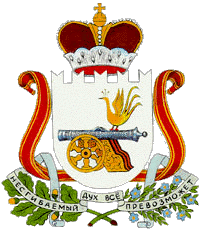 АДМИНИСТРАЦИЯ МУНИЦИПАЛЬНОГО   ОБРАЗОВАНИЯ«ХИСЛАВИЧСКИЙ   РАЙОН» СМОЛЕНСКОЙ  ОБЛАСТИП О С Т А Н О В Л Е Н И Еот 30 мая  2019  г. № 196О создании Комиссии по проведениюна территории Хиславичского районаСмоленской области ВсероссийскойПереписи  населения 2020 года В соответствии с Федеральным законом от 25.01.2002 № 8-ФЗ                         «О Всероссийской переписи населения», постановлением Правительства Российской Федерации от 29.09.2017 № 1185-р «Об образовании Комиссии Правительства Российской Федерации по проведению Всероссийской переписи населения 2020 года», в целях своевременного выполнения работ по подготовке и проведению на территории Хиславичского района переписи населения 2020 года Администрация муниципального образования «Хиславичский район» Смоленской области  п о с т а н о в л я е т:1. Создать Комиссию по проведению на территории Хиславичского района Смоленской области Всероссийской переписи населения 2020 года и утвердить ее состав согласно Приложению № 1.Утвердить Положение о Комиссии по проведению на территории Хиславичского района Всероссийской переписи населения 2020 года согласно Приложению № 2.Глава  муниципального образования«Хиславичский район»  Смоленской области                                                                                     П.П. ШахновПриложение № 1                                                                                       к постановлению  Администрации                                                                                            муниципального образования                                                                                       «Хиславичский район» Смоленской областиот  30.05.2019 г.№ 196С О С Т А ВКомиссии по проведению на территории Хиславичского района Смоленской областиВсероссийской переписи населения 2020 годаПриложение №2     к постановлению Администрации муниципального образования«Хиславичский район» Смоленскойобласти от   30.05.2019 г. №  196ПОЛОЖЕНИЕо Комиссии по проведению на территории Хиславичского района Смоленской областиВсероссийской переписи населения 2020 годаКомиссия по проведению на территории Хиславичского района Всероссийской переписи населения 2020 года (далее - Комиссия) образована для обеспечения согласованных действий территориальных органов федеральных органов исполнительной власти, органов исполнительной власти  района  органов местного самоуправления городского и сельских поселений Хиславичского района по подготовке и проведению на территории Хиславичского района населения 2020 года.Комиссия в своей деятельности  руководствуется Конституцией Российской Федерации, Федеральным законом от 25.01.2002  № 8-ФЗ «О Всероссийской переписи населения», другими федеральными законами, решениями Комиссии Правительства Российской Федерации по проведению Всероссийской переписи населения 2020 года, указами и распоряжениями Президента Российской Федерации, постановлениями и распоряжениями Правительства Российской Федерации, Уставом Хиславичского района, областными законами, указами и распоряжениями Губернатора Смоленской области, постановлениями и распоряжениями Администрации муниципального образования «Хиславичский район» Смоленской области, а также настоящим Положением.3. Основными задачами Комиссии являются:а)	обеспечение взаимодействия территориальных органов федеральных органов исполнительной власти, органов исполнительной власти Смоленской области и органов местного самоуправления городского и сельских поселений района по подготовке и проведению на территории Хиславичского района Всероссийской переписи населения 2020 года;б)	оперативное решение вопросов, связанных с подготовкой и проведением на территории Хиславичского района Всероссийской переписи населения 2020 года. 4. Комиссия для осуществления возложенных на нее задач: а)	осуществляет  контроль  за ходом подготовки и проведения на территории Хиславичского района  Всероссийской переписи населения 2020; б)	рассматривает вопрос  о готовности  на территории Хиславичского района к Всероссийской переписи населения 2020 года и ее оперативных результатах;в)	утверждает организационный план проведения на территории Хиславичского района Всероссийской переписи населения 2020 года;г)	принимает решения по вопросам:привлечения организаций различных организационно-правовых форм к работе по подготовке и проведению на территории Хиславичского района Всероссийской переписи населения 2020 года;организации  привлечения граждан, проживающих на территориях  городского и сельских поселений Хиславичского района, к сбору и обработке сведений о населении;осуществления полномочий Российской Федерации по подготовке и проведению на территории Хиславичского района Всероссийской переписи населения 2020 года;обеспечения помещениями, охраняемыми, оборудованными мебелью, средствами связи и пригодными для  обучения и работы лиц, привлекаемых к сбору сведений о населении;обеспечения охраняемыми помещениями для хранения переписных листов и иных документов Всероссийской переписи населения 2020 года;предоставления необходимых транспортных средств, средств связи для проведения Всероссийской переписи населения 2020 года; уточнения картографических материалов (схематические планы городских и сельских поселений, карты административных районов), необходимых для проведения Всероссийской переписи населения 2020 года; привлечения многофункциональных центров предоставления государственных и муниципальных услуг с целью использования их ресурсов и помещений для проведения работ по проведению Всероссийской переписи населения 2020 года, в том числе предоставление доступа на Единый  портал государственных услуг для участия в Интернет-переписи населения;организации обеспечения безопасности лиц, осуществляющих сбор сведений о населении, сохранности переписных листов и иных документов Всероссийской переписи населения 2020 года;организации обеспечения доступа на закрытые территории жилищных комплексов, садоводческих, огороднических, дачных некоммерческих объединений граждан и др.; выделения специально оборудованных мест для размещения печатных агитационных материалов, касающихся Всероссийской переписи населения 2020 года;привлечения сотрудников территориальных органов федеральных органов исполнительной власти, органов исполнительной власти Смоленской области и органов местного самоуправления городского и сельских поселений Хиславичского района к участию в переписи населения на Едином портале государственных услуг в информационно-телекоммуникационной  сети «Интернет»;предоставления в установленном порядке органами исполнительной власти Смоленской области и органами местного самоуправления городского и сельских поселений Хиславичского района данных по домам жилого и нежилого фонда в городских и сельских населенных пунктах с указанием вида строения (жилое или нежилое) и наименования организации, предприятия, на балансе которого находится строение; данных о количестве жилых помещений и численности лиц, проживающих и зарегистрированных в жилых помещениях по месту жительства или пребывания, для актуализации списков адресов и составления организационных планов;предоставления в соответствии с пунктом 3 статьи 6 Федерального закона           от 25.01.2002 №  8-ФЗ «О Всероссийской переписи населения» административных данных о лицах, зарегистрированных по месту жительства и по месту пребывания подразделениями Управления Министерства внутренних дел Российской Федерации по Смоленской области, осуществляющими регистрационный учет граждан Российской Федерации по месту пребывания и месту жительства в пределах Смоленской области; жилищными, жилищно-эксплуатационными организациями, управляющими организациями и компаниями, товариществами собственников жилья, органами управления жилищными и жилищно-строительными кооперативами; органами местного самоуправления, должностные лица которых осуществляют ведение регистрационного учета населения по жилым помещениям государственного, муниципального и частного жилищного фонда;организации проведения информационно-разъяснительной работы на территории Хиславичского района;организации поощрения физических и юридических лиц, принимавших активное участие в подготовке и проведении Всероссийской переписи населения 2020 года.5. Комиссия имеет право:а)	заслушивать на своих заседаниях информацию представителей территориальных органов федеральных органов исполнительной власти, органов исполнительной власти Смоленской области и органов местного самоуправления района о ходе подготовки и проведения Всероссийской переписи населения 2020 года;б)	направлять в территориальные органы федеральных органов исполнительной власти, органы исполнительной власти Смоленской области и органы местного самоуправления городского и сельских поселений Хиславичского района  рекомендации по вопросам подготовки и проведения Всероссийской переписи населения 2020 года;в)	привлекать в установленном порядке к работе Комиссии представителей территориальных органов федеральных органов исполнительной власти, органов исполнительной власти Смоленской области и органов городского и сельских поселений Хиславичского района Смоленской области, представителей научных, общественных объединений и религиозных организаций, а также средств массовой информации;г)	создавать рабочие группы для проработки предложений по вопросам, связанным с решением возложенных на Комиссию задач.Комиссия формируется на представительной основе.Заседания Комиссии проводятся не реже одного раза в квартал, в III квартале 2020 года - не реже 1 раза в месяц в соответствии с ежегодными планами работы. Заседания Комиссии считаются правомочными в случае присутствия на них более половины списочного состава ее членов.Решения Комиссии принимаются простым большинством голосов присутствующих на заседании членов Комиссии путем открытого голосования. В случае равенства голосов решающим является голос председателя Комиссии.         Решения Комиссии оформляются протоколами заседаний, которые подписываются председателем Комиссии или его заместителем, председательствующим на заседании.        По вопросам, требующим решения Администрации муниципального образования «Хиславичский район» Смоленской области, Комиссия вносит в установленном порядке соответствующие предложения. 9. Решения, принятые Комиссией в пределах ее компетенции, являются обязательными для территориальных органов федеральных органов исполнительной власти, органов исполнительной власти Смоленской области и органов местного самоуправления городского и сельских поселений  Хиславичского района Смоленской области.10. Решение о прекращении деятельности Комиссии принимается Администрацией муниципального образования «Хиславичский район» Смоленской области.ЕпифановЮрий ВладимировичЕпифановЮрий Владимирович- заместитель Главы  муниципального образования «Хиславичский район» Смоленской области, председатель КомиссииСтаростенковаЛюдмила ПавловнаСтаростенковаЛюдмила Павловна- руководитель группы специалистов государственной статистики в п.Хиславичи, заместитель председателя Комиссии ИванькинаТатьяна АндреевнаИванькинаТатьяна Андреевна-      уполномоченный по вопросам Всероссийской переписи населения 2020 года в Хиславичском районе, секретарь Комиссии Члены Комиссии:Члены Комиссии:Члены Комиссии:ФигуроваИрина Юрьевна-      начальник отдела по городу Администрациимуниципального образования «Хиславичский район» Смоленской области      -      начальник отдела по городу Администрациимуниципального образования «Хиславичский район» Смоленской области      ЛизунковаНадежда Ивановна-  начальник отдела по обслуживанию граждан Хиславичского МФЦ - филиала СОГБУ МФЦ (по согласованию)-  начальник отдела по обслуживанию граждан Хиславичского МФЦ - филиала СОГБУ МФЦ (по согласованию)КалистратоваНаталья Ивановна-   начальник финансового Управления Администрации муниципального образования «Хиславичский район» Смоленской области      -   начальник финансового Управления Администрации муниципального образования «Хиславичский район» Смоленской области      Галынский                                  Сергей Васильевич- начальник пункта полиции по Хиславичскому району МО МВД России «Починковский» ( по согласованию)- начальник пункта полиции по Хиславичскому району МО МВД России «Починковский» ( по согласованию)КуцабинаОльга Владимировна-     начальник отдела по  экономике и комплексному развитию Администрации муниципального образования «Хиславичский район» Смоленской области -     начальник отдела по  экономике и комплексному развитию Администрации муниципального образования «Хиславичский район» Смоленской области АдашанВладимир Петрович            ГавриловНиколай Николаевич           -      ведущий специалист-эксперт  МП (дислокация пгт. Хиславичи)   МО МВД России «Починковский» (по согласованию)-      начальник МУП «Жилищно-коммунальный сервис» (по согласованию)-      ведущий специалист-эксперт  МП (дислокация пгт. Хиславичи)   МО МВД России «Починковский» (по согласованию)-      начальник МУП «Жилищно-коммунальный сервис» (по согласованию)Отп. 1 экз. – в делоИсп. Т.В. Ущеко   «_____» ____________ 2019 г.Разослать: прокуратура-1, Ущеко Т.В.-1, согласно списка